Bundesjugendspiele abschaffen?Links zum Thema „Bundesjugendspiele abschaffen“Seite mit der Petition (Stand 28. Juni 2015)Spiegel OnlineFAZGmxNews 4 teachersTagesschauSeite der BundesjugendspieleAktuelle Online-Petitionen auf dem Portal openPetitionAktuelle Online-Petitionen auf dem Portal Change.orgDie Bundesjugendspiele müssen nach Beschluss der Kultusminister von allen allgemeinbildenden Schulen ausgerichtet werden. Oberstufenschülerinnen und 
-schüler sind nicht mehr betroffen, neben den Sieger- und Ehrenurkunden gibt es seit 1991 auch Teilnehmerurkunden. Von den teilnehmenden Schülerinnen und Schülern bekommen 50 % eine Siegerurkunde, 20 % eine Ehrenurkunde und 
30 % gehen leer aus, bekommen die Teilnehmerurkunde ohne Unterschrift des Bundespräsidenten. An die 5 Millionen Urkunden werden jedes Jahr verschickt, es entstehen Kosten von über 200.000 EUR. Christine Finke ist Mutter dreier Kinder, Journalistin und Stadträtin in Konstanz, sie ist alleinerziehend und twittert regelmäßig über ihr Leben und die Vereinbarkeit von Familie und Beruf. Ihr jüngster Sohn geht in die dritte Klasse und weinte nach den Bundesjugendspielen, weil er nur eine Teilnehmerurkunde bekam. Sie twitterte dazu am 19.6.2015 „Heulender Sohn kommt mit „Teilnehmerurkunde" von den Bundesjugendspielen heim. Erwäge Petition zur Abschaffung selbiger. Ernsthaft.“ Sie empfindet die seit 1951 stattfindenden Bundesjugendspiele als nicht mehr zeitgemäß. „Der Zwang zur Teilnahme und der starke Wettkampfcharakter sorgen bei vielen Schülern für das Gefühl, vor der Peergroup gedemütigt zu werden.“ Ihre Online-Petition richtet sich an Bundesfamilienministerin Schwesig, sie fordert in dieser die Abschaffung des Wettkampfs. Innerhalb von zwei Tagen schlossen sich mehr als 16.000 Unterstützer an.Es müssen für die Erarbeitung des Themas 3-4 Stunden angesetzt werden:StundenverlaufStunde 1Stunde 2Stunde 3Bild für den möglichen Einstieg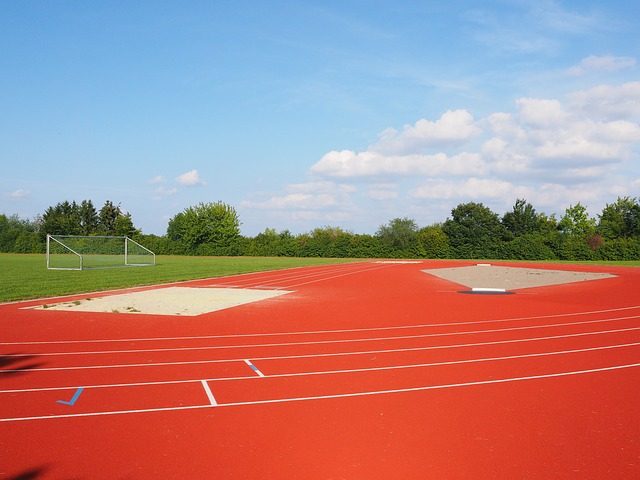 https://pixabay.com/de/sportplatz-fu%C3%9Fballfeld-weitsprung-609715/„Heulender Sohn kommt mit „Teilnehmerurkunde" von den Bundesjugendspielen heim. Erwäge Petition zur Abschaffung selbiger. Ernsthaft.“Christine Finke, 19.06.2015Arbeitsblatt: Bundesjugendspiele abschaffen?Arbeite die wichtigen Aspekte aus dem Informationstext heraus. (Einzelarbeit)Sammelt Pro- und Contra-Argumente für oder gegen die Abschaffung der Bundesjugendspiele. (Gruppenarbeit)Einstieg:Zitat der Mutter auflegen und Bild (s.S.4), die Schülerinnen und Schüler sollen die eigene Meinung äußernErarbeitung:Information zu den Bundesjugendspielen ausgeben (s.S.5).Aufgaben bearbeiten.Sicherung:Besprechung der Argumente, möglicher LösungsansatzErarbeitung:Ausarbeitung der Argumente, Schülerinnen und Schüler sollen Beispiele und Belege erarbeiten Sicherung:Besprechung (siehe Tabelle oben, grüne Angaben).Hausaufgabe:Einleitung verfassenEinstieg:Einleitungen besprechenBeispiel:Jedes Jahr im Sommer wird oft wochenlang für die Bundesjugendspiele trainiert. Dabei wählt man aus verschiedenen Disziplinen, zu denen schnell Laufen, weiter oder hoch Springen, weit Werfen oder Stoßen und ausdauernd Laufen gehören. Für einige Jugendliche ist es  ein Spießrutenlaufen, sie wissen schon vorab, dass sie leer ausgehen werden. Daher stellt sich die Frage, ob man Bundesjugendspiele abschaffen sollte.Erarbeitung:Gliedert die Argumente nach Wichtigkeit (Unterscheiden zwischen linearer und dialektischer Erörterung).Sicherung:Besprechung der Gewichtung und Wiederholung des Aufbaus, dazu bietet sich auch das Material des Landesbildungsservers an.Erarbeitung:Ausformulieren des ersten Arguments mit Beispiel / BelegenSicherung:BesprechungHausaufgabe:Verfassen des HauptteilsEinstieg:Besprechen des Hauptteils, dazu bietet es sich an, dass zwei Lernende ihre Ergebnisse vorab abgeben.Erarbeitung:Wie könnte man den Schluss gestalten? Sicherung:Notizen an der TafelDer Schluss des AufsatzesZusammenfassung der ErgebnisseTeilnahme freistellenKombination aus Sportfest und BundesjugendspielenForderung, Bundesjugendspiele abzuschaffenHausaufgabe:Überarbeiten des Aufsatzes mit Schluss15101520Die Bundesjugendspiele müssen nach Beschluss der Kultusminister von allen allgemeinbildenden Schulen ausgerichtet werden. Oberstufenschülerinnen und -schüler sind nicht mehr betroffen, neben den Sieger- und Ehrenurkunden gibt es seit 1991 auch Teilnehmerurkunden. Von den teilnehmenden Schülerinnen und Schülern bekommen ca. 50 % eine Siegerurkunde, ca. 20 % eine Ehrenurkunde und ca. 30 % gehen leer aus, bekommen die Teilnehmerurkunde ohne Unterschrift des Bundespräsidenten. An die 5 Millionen Urkunden werden jedes Jahr verschickt, es entstehen Kosten von über 200.000 EUR. Christine Finke ist Mutter dreier Kinder, Journalistin und Stadträtin in Konstanz, sie ist alleinerziehend und twittert regelmäßig über ihr Leben und die Vereinbarkeit von Familie und Beruf. Ihr jüngster Sohn geht in die dritte Klasse und weinte nach den Bundesjugendspielen, weil er nur eine Teilnehmerurkunde bekam. Sie twitterte dazu am 19.6.2015 „Heulender Sohn kommt mit „Teilnehmerurkunde" von den Bundesjugendspielen heim. Erwäge Petition zur Abschaffung selbiger. Ernsthaft.“ Dies tat sie anschließend, weil sie die seit 1951 stattfindenden Bundesjugendspiele als nicht mehr zeitgemäß empfindet. „Der Zwang zur Teilnahme und der starke Wettkampfcharakter sorgen bei vielen Schülern für das Gefühl, vor der Peergroup gedemütigt zu werden.“1 Ihre Online-Petition richtet sich an Bundesfamilienministerin Schwesig, sie fordert in dieser die Abschaffung des Wettkampfs. Innerhalb von zwei Tagen schlossen sich mehr als 16.000 Unterstützer an.1 https://www.change.org/p/petition-bundesjugendspiele-abschaffen-manuelaschwesig#petition-letter